Città di PescaraMedaglia d’oro al Merito CivileSettore Politiche per il cittadino e Programmazione Sociale Servizio Piano d’Ambito e Programmazione Sociale e EducativaPROGETTO                          L.I.S.T.E.N.“VADEMECUM OF SERVICES FOR THE IMMIGRANT”CHIETIITALIANO – FRANCAIS - ENGLISH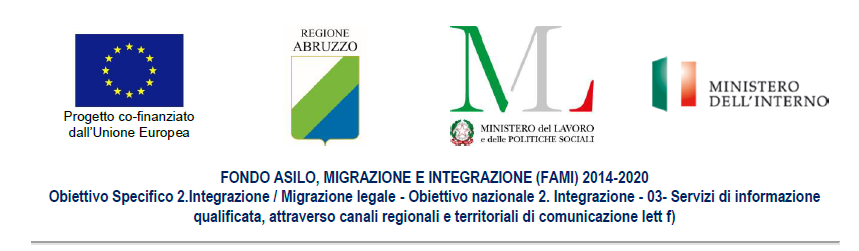 SOCIAL AREACITY HALLPUBLIC RELATIONS’ OFFICE – MIGRANTS POINT Corso Marrucino, 81 Piano Terra• Informations about issuing/renew of Permit of Stay or The long - term residence permit;•  Free italian school;•  Family reunification;•  Entry visa;•  Application/renew of Certified housing eligibility ;• Residence and Identity card.From Monday to Friday: from 09.00am to 12.30am Tuesday and Thursday: from 03.30pm to 05.00pmTel. 0871341303 ------------------------------------------------------------------------------------IDENTITY CARD – Corso Marrucino, 81From Monday to Friday: from 08.30am to 12.30amTuesday and Thursday: from 04.00pm to 05.00pmTEL. 0871341260 – 0871341278 – 0871341289REGISTRATION AND CHANGE RESIDENCETuesday and Thursday: from 08.30am to 01.00pm and from 03.30pm to 05.00pm --------------------------------------------------------------------------------------------SOCIAL SERVICES - Via Amendola, 53 – Tel. 0871341566Support towards the citizen for economic, social, medical and housing problemsFrom Monday to Friday: from 09.00am to 01.00pmTuesday and Thursday: from 03.00pm to 05.00pmMIGRANTS’ SERVICES CENTER - Viale Amendola, 63 Tel. 0871 341548From Monday to Friday: from 09.30am to 12.30amTuesday and Thursday: from 03.00pm to 05.00pm-------------------------------------------------------------------------------------CARITAS DIOCESANA CENTRO D’ASCOLTO - Via Arcivescovado, 21 – Tel. 0871330513ECONOMIC, MATERIAL AND HEALTH GOODS. DORM SERVICETo whom hasn’t an home. OPEN EVERY DAYLEGAL SERVICESQUESTURA DI CHIETI - Piazza Garibaldi, 17 PASSPORT’S OFFICE - Tel. 08713421 Issuing and renew of Passport.Is preferible have a value Identity Card and Fiscal Code.Monday – Wednesday – Friday: from 10.00am to 12.00amTuesday: from 03.00pm to 05.00pm-------------------------------------------------------------------------------------UFFICIO IMMIGRAZIONEVia Umberto I – Tel. 0871342516 Issuing and renew of Permit of Stay.Monday – Tuesday – Thursday – Friday: from 09.00am to 12.00amWednesday: from 04.00pm to 07.00pm-----------------------------------------------------------------------------------------------------------------------URP: UFFICIO RELAZIONI CON IL PUBBLICOVia Garibaldi, 16 - Tel. 08713592238The Public Relation’s Office is open to give you any informations about Police’s activities. Yuo’ll find it inside Questura near the pedonal entrance.From Monday to Friday: from 09.00am to 12.00am-------------------------------------------------------------------------------------PREFETTURA DI CHIETIURP – UFFICIO RELAZIONI CON IL PUBBLICO (Chieti Alta)Corso Marrucino, 97 – First floor - Tel.   0871 342491Meeting point for citizens guiding and helping them to several services, such as:documents legalization;family reunion;social and economic support (medical therapies, study and work)Tusday – Wednesday –Thursday: from 10.00am to 12.00amSOCIAL INTEGRATION SERVICESJOB RESEARCH JOB’S CENTER: Via D. Spezioli, 42 - Tel. 0871403704DOCUMENTS REQUIRED: Identity card or Permit of Stay and Fiscal CodeFrom Monday to Friday: from 09.00am to 12.00amTuesday and Thursday: from 03.00pm to 05.00pmMEDICAL SERVICESOSPEDALE “SS. ANNUNZIATA” VIA DEI VESTINI EMERGENCY EVERYDAY H24------------------------------------------------------------------------------------------------------------CUP (Reservation Center)From Monday to Friday: from 08.00am to 06.00pmSaturday: from 08.00am to 01.00pm 0872226 calling with mobile phone-----------------------------------------------------------------------------------------------------------------------LABORATORIO ANALISI - Via Padre Alessandro Valignani - Tel. 0871357625  From Monday to Saturday: from 07.30am to 10.30am -----------------------------------------------------------------------------------------------------------------------GUARDIA MEDICA - Via Nicolini
Tel. 0871358817/ 0871358816CHOICE AND DISMISSAL OF THE DOCTOR Via Tiro a Segno, 1 – Tel. 0871358790From Monday to Friday: from 08.30am to 12.00amThusday and Thursday: from 03.00pm to 05.00pmEXEMPTION Via Tiro a Segno, 1 – Tel. 0871358743From Monday to Friday: from 10.00am to 12.00am-----------------------------------------------------------------------------------------------------------------------CLINIC FOR MIGRANTS  Via Tiro a segno, 3 - Tel. 0871358919Without medical cardMonday and Wednesday from 09.00am to 11.00am-------------------------------------------------------------------------------------FAMILY COUNSELLING Via Nicola Nicolini n.1 (Chieti Alta)Prevention, education and health promotion.Supporting person and family. For questions and booking - Tel. 0871358509 / 0871358860Piazzale Marconi (Stazione centrale Chieti scalo)For questions and booking - Tel. 0871565102 / 0871565108Viale Giovanni Amendola, N. 47 (Chieti Alta) - Tel. 0871358860Monday – Wednesday – Friday: from 04.15pm to 07.00pmAGENZIA DELLE ENTRATE Duplicate of Tessera Sanitaria (blu card)Viale Amendola, 62 Tel. 08715441 (Cheti Alta)Viale Unità d’Italia, 90 Tel.08715441 (Chieti Scalo)From Monday to Friday: from 08.30am to 12.30amTuesday and Thursday: from 03.00pm to 05.00pm